Карта границ населенного пунктах. Титов Литвиновского сельского поселения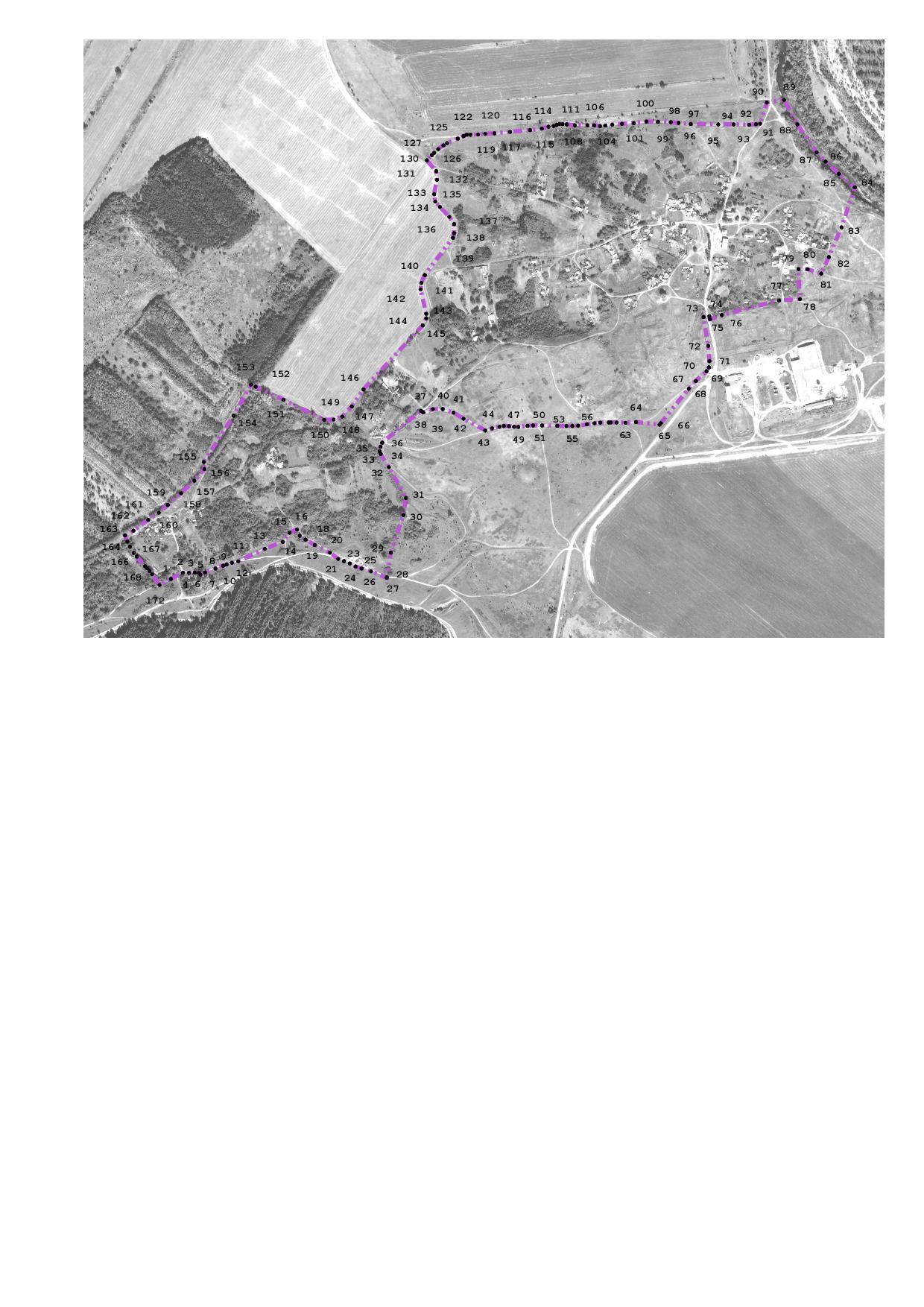 Условные обозначения: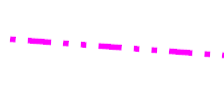 - планируемая граница населенного пункта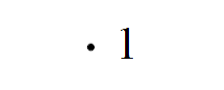 - номера основных поворотных точек планируемой границы населенного пунктаКаталог координатповоротных точек границы  х. Титов Литвиновского сельского поселения№ точкиX(м)Y(м)1550480,42295300,112550495,232295329,073550495,3422953444550496,012295358,145550495,772295367,986550490,932295371,527550496,012295382,888550505,712295408,529550512,342295427,0110550515,522295435,4211550519,832295448,2112550522,922295463,4813550553,482295528,4314550570,362295571,9415550592,72295588,3616550600,462295606,3717550585,182295613,4418550575,92295627,3319550562,772295649,5920550544,342295686,6221550529,152295706,7122550523,652295720,523550518,152295734,5224550510,62295748,8125550505,852295763,3426550498,82295786,4527550483,262295824,5928550484,332295824,7729550544,362295834,7330550635,682295865,0931550676,72295871,1232550752,192295829,8833550783,922295809,8334550790,422295806,9635550801,622295809,1536550811,22295813,5237550888,742295907,9938550884,952295913,0139550892,982295936,4240550893,162295960,3241550884,412295986,9542550869,632296011,443550841,282296063,7444550846,332296080,6945550850,162296098,7446550852,212296108,9947550851,392296121,4348550850,162296134,0149550849,622296144,450550852,492296166,5551550853,172296180,2352550853,172296201,6953550852,492296239,0254550852,082296261,0355550851,942296275,6656550853,032296289,7457550856,182296310,9458550858,912296328,9859550860,282296343,0660550860,562296363,9861550860,532296368,8162550860,432296383,1463550859,882296404,6564550861,52296430,3565550855,192296487,5966550858,632296490,5367550942,422296558,2768550961,452296575,6469550984,932296601,5370550994,52296607,2771551009,652296608,7372551046,612296605,3673551116,642296594,2474551118,622296608,2375551111,522296609,9576551121,352296638,7477551156,952296777,8578551160,122296828,6379551233,362296824,8380551232,672296847,4181551222,522296880,2382551262,722296898,8383551334,722296929,7384551431,872296961,7185551464,72296923,486551494,522296890,9387551517,172296869,0888551584,92296822,3489551644,442296789,6290551637,832296747,8991551586,72296731,8592551585,22296721,3393551583,92296705,0494551584,72296667,4595551584,72296630,1296551585,72296563,0597551588,452296533,4898551590,452296514,6999551591,22296483,37100551591,72296455,55101551588,22296424,9102551586,22296396,08103551584,22296372,27104551581,92296355,23105551580,652296342,96106551582,42296328,42107551582,652296312,13108551582,652296281,31109551584,952296262,02110551585,452296251,75111551585,72296243,98112551583,652296236,96113551580,92296229,69114551579,152296217,42115551574,652296201,46116551570,92296172,9117551566,652296124,29118551563,12296086,45119551561,92296063,73120551560,42296046,69121551559,652296028,4122551560,052296019,09123551556,352296011,15124551550,452295997,5125551539,152295971,04126551533,62295962,15127551524,92295949,73128551515,72295939,8129551510,012295934,27130551497,42295922,02131551471,232295944,76132551450,122295946,48133551415,052295939,8134551397,232295942,58135551384,432295953,72136551360,492295976,54137551342,682295988,23138551320,412295988,23139551309,272295985,45140551218,532295916,98141551199,612295908,63142551184,022295906,96143551124,452295920,87144551113,872295920,87145551096,622295911,97146550940,782295768,02147550899,372295739,46148550874,882295716,08149550867,642295695,48150550867,12295672,72151550915,712295573,55152550947,352295506,07153550952,492295494,86154550877,082295452,77155550764,562295380,33156550747,352295381,73157550719,12295357,06158550688,72295325,02159550660,22295292,43160550641,32295270,52161550623,752295245,06162550597,62295208,94163550585,992295188,59164550571,52295194,12165550558,72295200,37166550543,652295209,9167550534,92295217,42168550511,352295237,21169550506,82295242,48170550499,82295247,98171550491,82295254,25172550465,812295272,331550480,42295300,11